Дистанционноезадание для учащихсяФИО педагога: Фролова Тамара ВладимировнаПрограмма: «Волшебный клубок»Объединение: «Волшебный клубок»Дата занятия по рабочей программе: 13.11. -16.11. -19.11. -20.11.2020 г.Тема занятия: Вяжем крючком новогоднюю игрушку «Ёлочка на ёлку».Задание: Началась пора активной подготовки к самому долгожданному празднику— Новому году!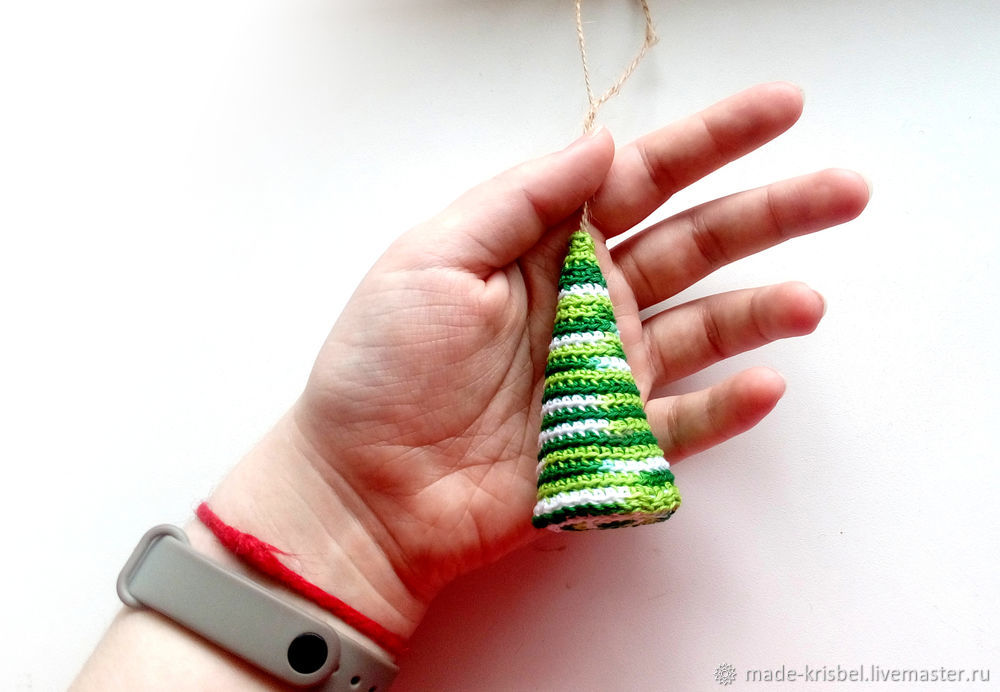 Можно использовать любую по толщине пряжу, будь то трикотажная или травка. Главное — подобрать правильный крючок :)Материалы:пряжа;джутовый шпагат длиной 15-17см;подходящий крючок,наполнитель;картонный круг, диаметром ≈3,5см;игла;клей.Условные обозначения:КА – кольцо амигурумивп – воздушная петлясс – соединительная петлясбн – столбик без накидапр – прибавка (2 СБН в 1 петлю)* - повторитьОсновная часть:1р: ка, 6сбн (6п);2р: 6сбн (6п);3р: (1сбн, пр) *3 (9п);4р: без изм-й (9п);5р: (2сбн, пр) *3 (12п).На этом этапе продеваем джутовую верёвку, предварительно завязанную в узел, сквозь кольцо амигуруми.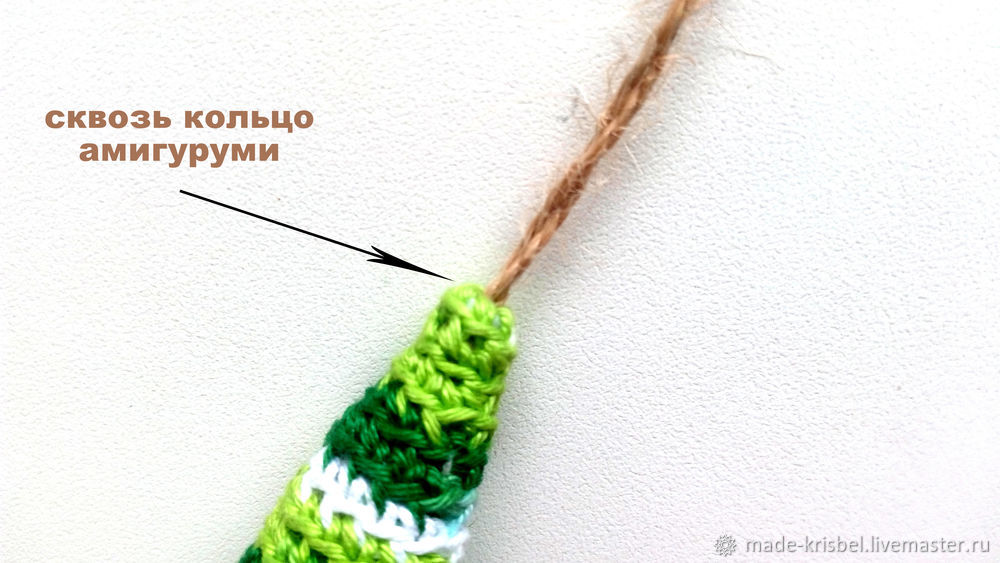 6р: без изм-й (12п);7р: (3сбн, пр) *3 (15п);8р: без изм-й (15п);9р: (4сбн, пр) *3 (18п);10р: без изменений (18п);11р: (5сбн, пр) *3 (21п);12р: без изм-й (21п);13р: (6сбн, пр) *3 (24п);14р: без изм-й (24п);15р: (7сбн, пр) *3 (27п);16р: без изм-й (27п);17р: (8сбн, пр) *3 (30п);18р: без изм-й (30п);19р: (9сбн, пр)*3 (33п);20р: без изм-й (33п);21р: (10сбн, пр) *3 (36п);22р: без изм-й (36п). нить закрепляем и отрезаем.У нас получилась пирамидная ёлочка.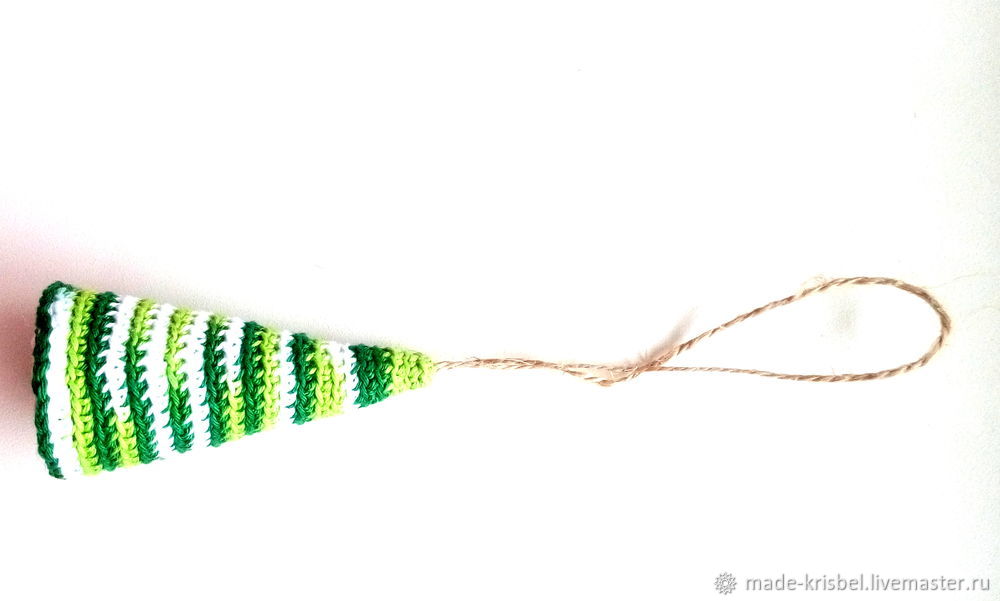 Переходим к вязанию дна.Дно ёлочки:1р: ка, 6сбн (6п);2р: пр*6 (12п);3р: (1сбн, пр) *6 (18п);4р: (2сбн, пр) *6 (24п);5р: (3сбн, пр) *6 (30п);6р: (4сбн, пр) *6 (36п), нить закрепляем и оставляем небольшой хвостик, чтобы впоследствии пришить дно к ёлочке.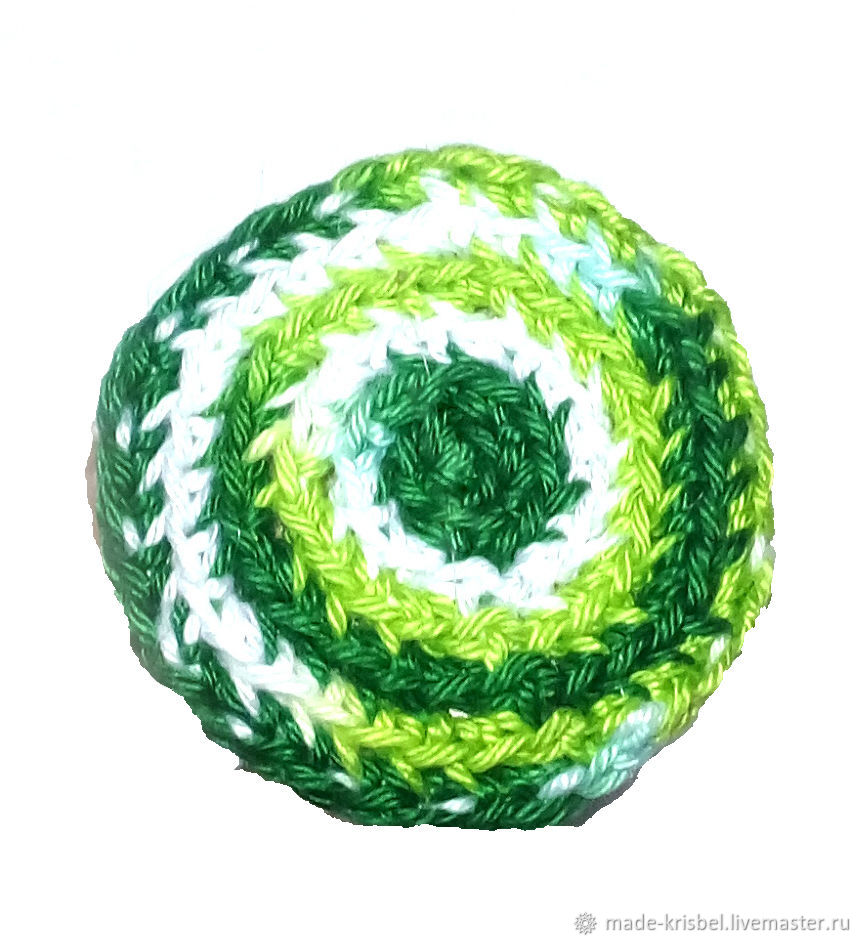 Далее приклеиваем картонный круг ко дну ёлочки с изнаночной стороны. Затем пришиваем дно к основной части, плотно набивая наполнителем.Таким образом у нас получилось вот такое дно ёлочки.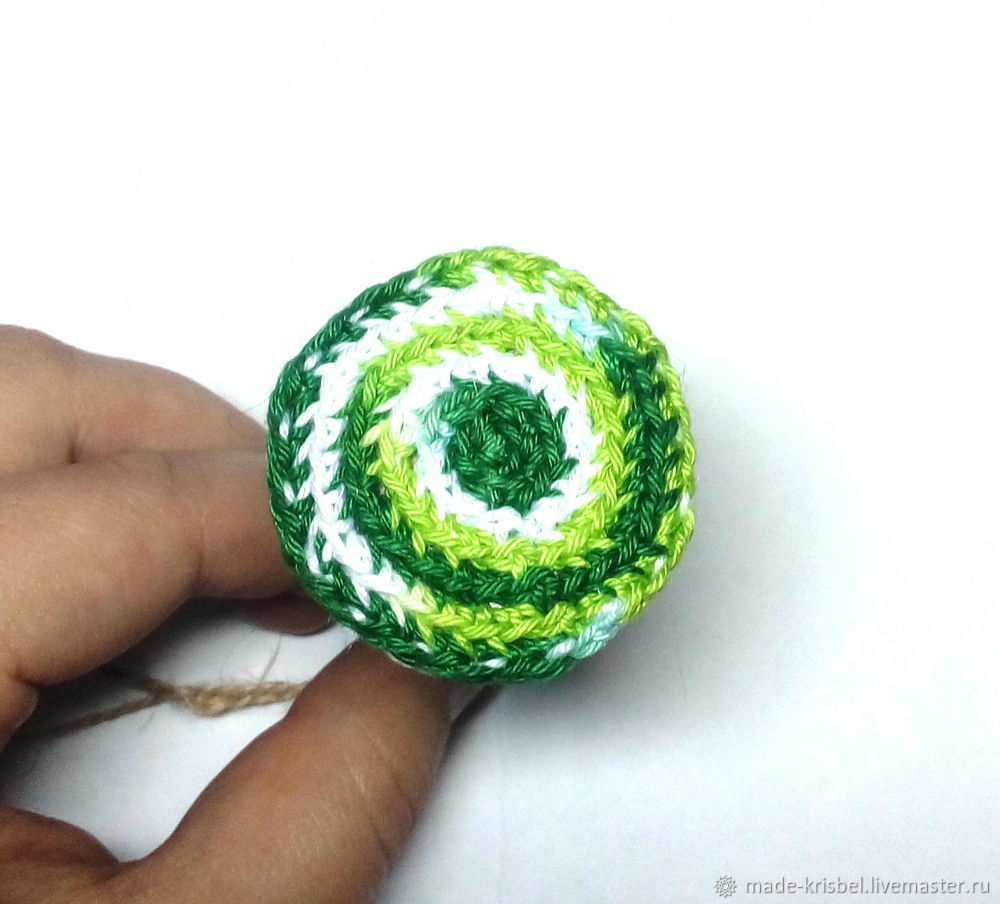 И основная часть:Наша Ёлочка подвеска- готова.1.Выполнить: новогоднюю игрушку «Ёлочка на ёлку».Результат сдать педагогу: 23.11.2020 г.Результат сфотографировать и прислать мне на электронную почту tamara552011v@mail.ru или на viber 89086675886